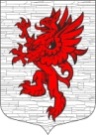 СОВЕТ ДЕПУТАТОВМУНИЦИПАЛЬНОГО ОБРАЗОВАНИЯЛОПУХИНСКОЕ СЕЛЬСКОЕ ПОСЕЛЕНИЕМО ЛОМОНОСОВСКИЙ МУНИЦИПАЛЬНЫЙ РАЙОНЛЕНИНГРАДСКОЙ ОБЛАСТИтретий созыв26 октября  2016 года                                                                    д. ЛопухинкаРЕШЕНИЕ № 41«Об избрании секретаря Совета депутатов муниципального образования Лопухинское  сельского поселения»В соответствии с Федеральным законом от 06.10.2003г. № 131-ФЗ «Об общих принципах организации местного самоуправления в Российской Федерации», Уставом муниципального образования Лопухинское сельское поселение МО Ломоносовский муниципальный район Ленинградской области, Регламентом Совета депутатов муниципального образования  Лопухинское сельское поселение, Совет депутатов МО Лопухинское сельское поселение решил:
            1. Избрать секретарем Совета депутатов МО Лопухинское сельское поселение - Яковлеву Ольгу Николаевну. 2. Настоящее решение вступает в силу с момента его принятия.3. Настоящее решение опубликовать (обнародовать) на официальном сайте МО Лопухинское сельское поселение в информационно-телекоммуникационной сети Интернет. Глава муниципального образованияЛопухинское сельское поселение                                               Знаменский А.В.   